                     KLUB  TURYSTYKI  KOLARSKIEJ   PTTK   WANDRUS   ŻORY                                                  Z  A  P  R  A  S  Z  A      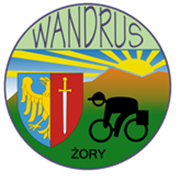 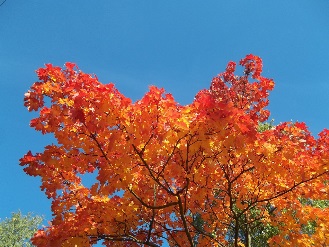                                                                             na  rajd rowerowy                                                      Jesienne grillowanie  na   RANCZU u  Józefa   TERMIN:  27.10.2018 / sobota /WYJAZD :  z Rynku w Żorach o godz. 13.00 lub dowolną trasą dojazdowąMETA :  Ranczo u Józefa   przy ul. Gajowej w Żorach od godz. 14.00                           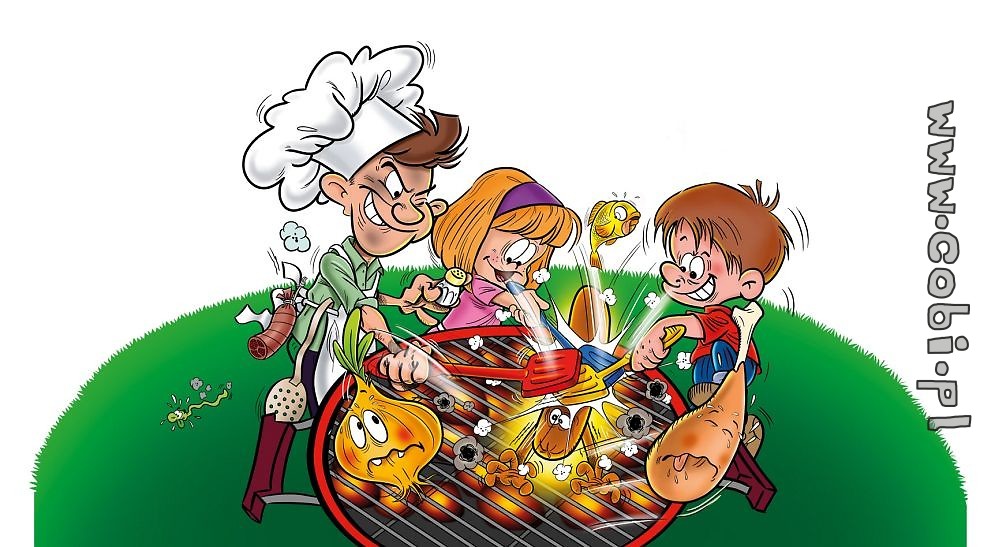 ATRAKCJE NA MECIE :   - konkursy sportowo-zabawowe z nagrodami                                                    - jedzonko z grilla i nie tylko !!                                                   -  rozmowy, muzyka i śpiew  w doborowym towarzystwieUCZESTNICY:     -  turyści kolarze z Wandrusa oraz przyjaciele KlubuOBOWIĄZKI UCZESTNKÓW :      - każdy przywozi coś dobrego / dla ciała / i śpiewniki /dla duszy /                                                                    - dobry humor i optymizm     - aktywny udział w konkursach i części towarzyskiej        Serdecznie  zapraszają!!!!                                                                     Gospodarz:  Józef „SZERYF” i Celina